Witajcie kochani łamacze języków. Dzisiaj letnie zabawy. Zaczynamy od gimnastyki buzi i języka przy budce z lodami:https://view.genial.ly/5edf53397c7fba0d8210067a/interactive-image-gimnastyka-buzi-z-lodamiĆwiczymy głoskę [sz] w nagłosie (na początku wyrazu). Po poprawnej artykulacji przedmiotu na obrazku, dziecko koloruje go na wybrany kolor.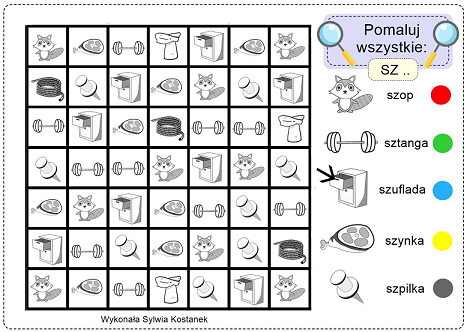 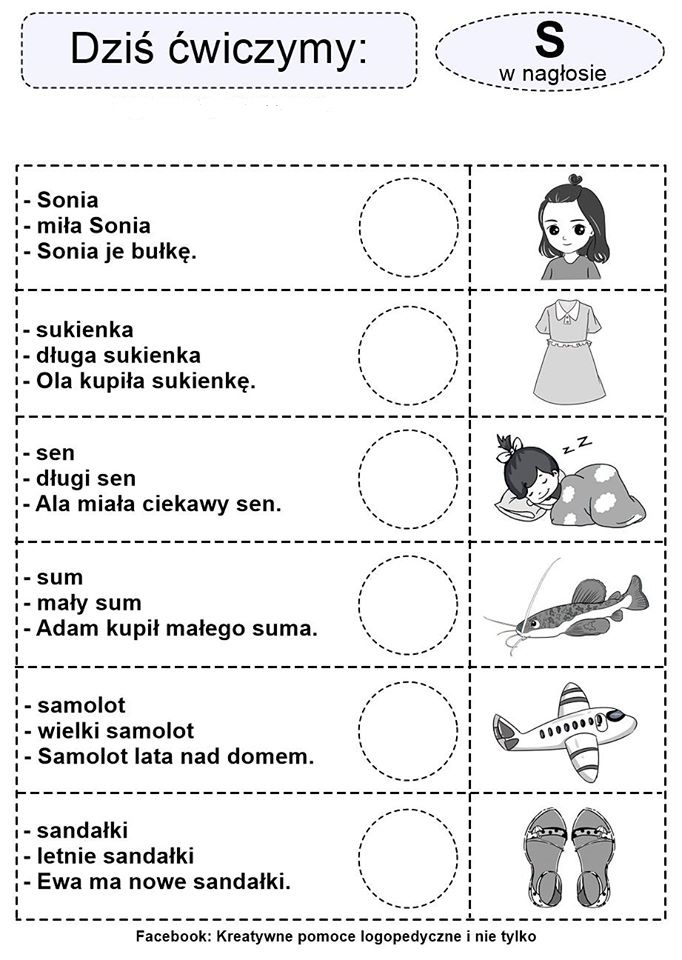 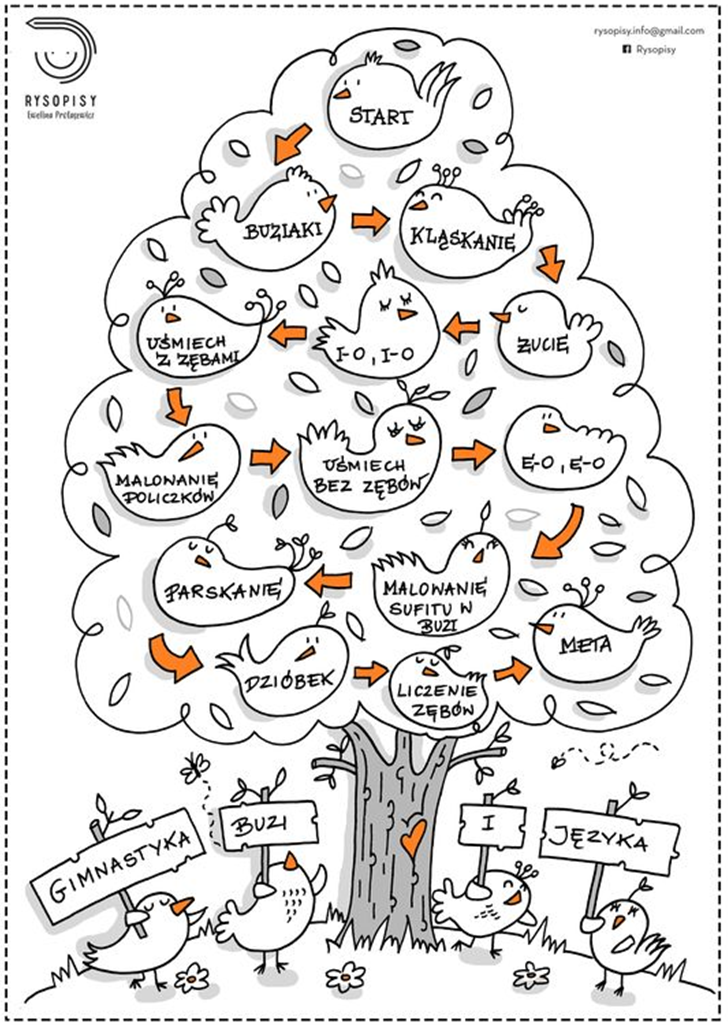 